NOTICE OF REGULAR CITY COUNCIL MEETINGAGENDACall to Order.Invocation and Pledge of Allegiance.Statement of Rules regarding Public Comments.Public Comments.Mayors Comments.a. 	New members welcome meetingApprove Minutes of the Regular City Council Meeting of March 26, 2013.Approve Minutes of the City Council Workshop held on April 11, 2013.Present and approve March 2013 financial reports.Present and approve Sandersen Knox & Co, L.L.P. Engagement Letter, providing services for the City’s 2012 fiscal year audit.Open Public Hearing for Final Plat of Riverwood Forest at Weston Lakes Section One Partial Replat No. 2;  being a replat of Lots 4 and 5 of Block 5, as recorded in Slide No. 2001A, 2001B, 2002A, 2002B, 2003A and 2003B of the Plat Records of Fort Bend County Texas and being a subdivision of 2.036 acres out of the John Randon Survey, A-76, in the City of Weston Lakes, Fort Bend County, Texas.Open Public comments for Final Plat of Riverwood Forest at Weston Lakes Section One Partial Replat No. 2;  being a replat of Lots 4 and 5 of Block 5, as recorded in Slide No. 2001A, 2001B, 2002A, 2002B, 2003A and 2003B of the Plat Records of Fort Bend County Texas and being a subdivision of 2.036 acres out of the John Randon Survey, A-76, in the City of Weston Lakes, Fort Bend County, Texas.Close Public comments for Final Plat of Riverwood Forest at Weston Lakes Section One Partial Replat No. 2;  being a replat of Lots 4 and 5 of Block 5, as recorded in Slide No. 2001A, 2001B, 2002A, 2002B, 2003A and 2003B of the Plat Records of Fort Bend County Texas and being a subdivision of 2.036 acres out of the John Randon Survey, A-76, in the City of Weston Lakes, Fort Bend County, Texas.Close Public Hearing for Final Plat of Riverwood Forest at Weston Lakes Section One Partial Replat No. 2;  being a replat of Lots 4 and 5 of Block 5, as recorded in Slide No. 2001A, 2001B, 2002A, 2002B, 2003A and 2003B of the Plat Records of Fort Bend County Texas and being a subdivision of 2.036 acres out of the John Randon Survey, A-76, in the City of Weston Lakes, Fort Bend County, Texas.Consider and take action to adjourn into Executive Session .Consultation with Attorney, as authorized under Section 551.071 of the Texas Government Code.Reconvene into Open Session.Consider and take action on the Final Plat of Riverwood Forest at Weston Lakes Section One Partial Replat No. 2;  being a replat of Lots 4 and 5 of Block 5, as recorded in Slide No. 2001A, 2001B, 2002A, 2002B, 2003A and 2003B of the Plat Records of Fort Bend County Texas and being a subdivision of 2.036 acres out of the John Randon Survey, A-76, in the City of Weston Lakes, Fort Bend County, Texas.Adjournment.CERTIFICATE: 	I, the undersigned, City Secretary of the City of Weston Lakes, do hereby certify that on the 17th day of April at 5:00 p.m., I posted a true and correct copy of the attached and following notice of a Regular Meeting of the City of Weston Lake City Council to be held on Tuesday, April 23, 2013 at 6:00 p.m. at Simonton City Hall, which posting was done not less than three (3) full days prior to the date fixed for said meeting.Signed M. Freeman_____________________________City Secretary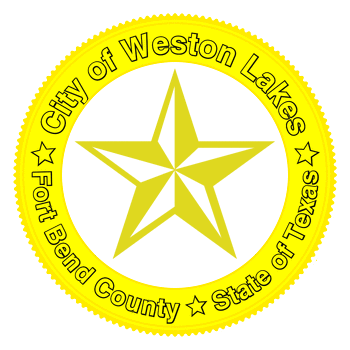 NOTICE Policy of Non-Discrimination on the Basis of Disability:  The City of Weston Lakes does not discriminate on the basis of disability in the admission or access to, or treatment or employment in, its programs or activities. NOTICEThe City of Weston Lakes reserves the right to adjourn into executive session at any time during the course of this meeting to discuss any of the matters listed above, as authorized by Texas Government Code Sections 551.071 (Consultation with Attorney), 551.072 (Deliberations about Real Property), 551.073 (Deliberations about Gifts and Donations), 551.074 (Personnel Matters), 551.076 (Deliberations about Security Devices) and 551.086 (Economic Development). N